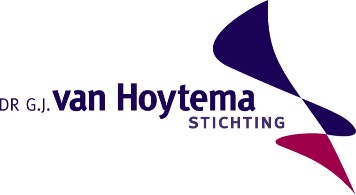 Programma lustrumcongres ‘Back to the roots’Programma lustrumcongres ‘Back to the roots’1 juni 20188.30 uurOntvangst en inschrijving9.15 uurOpening door Geert Boenk, voorzitter van de commissie Tandheelkunde van de Dr G.J. van Hoytema Stichting en introductie van de dagvoorzitter Frits Sissing9.30 uurZachte weefsel chirurgie: welke mogelijkheden biedt het?Jappe Buijs10.15 uurKlinische toepassingen van de conebeam CT in de algemene praktijkJoerd van der Meer11.00 uurPauze11.30 uurDe roots van het medisch-tandheelkundig denkenRoy Horsthuis12.15 uurLunch13.15 uurPragmatische en minimaal invasieve behandeling van gebitsslijtageBas Loomans14.00 uurKeramiek of Composiet? Een uiteenzetting van wetenschap en klinische ervaringPaul de Kok14.45 uurPauze15.15 uurDentaal trauma: lastige beslissingen, gevolgen voor de lange termijnMachteld Siers16.00 uurDe dood huist in de darmErwin Kompanje16.45 uurAfsluiting 17.00 – 18.00 uurBorrel